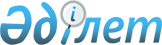 2018 жылға арналған мектепке дейінгі тәрбие мен оқытуға мемлекеттік білім беру тапсырысын, ата-ана төлемақысының мөлшерін бекіту туралы
					
			Мерзімі біткен
			
			
		
					Қостанай облысы Жітіқара ауданы әкімдігінің 2018 жылғы 1 маусымдағы № 130 қаулысы. Қостанай облысының Әділет департаментінде 2018 жылғы 25 маусымда № 7900 болып тіркелді. Мерзімі өткендіктен қолданыс тоқтатылды
      "Қазақстан Республикасындағы жергілікті мемлекеттік басқару және өзін-өзі басқару туралы" 2001 жылғы 23 қаңтардағы Қазақстан Республикасы Заңының 31-бабына, "Білім туралы" 2007 жылғы 27 шілдедегі Қазақстан Республикасы Заңының 6-бабы 4-тармағының 8-1) тармақшасына, 62-бабының 6-тармағына сәйкес Жітіқара ауданының әкімдігі ҚАУЛЫ ЕТЕДІ:
      1. 2018 жылға арналған Жітіқара ауданының мектепке дейінгі білім беру ұйымдарындағы мектепке дейінгі тәрбие мен оқытуға мемлекеттік білім беру тапсырысы, ата-ана төлемақысының мөлшері осы қаулының қосымшасына сәйкес бекітілсін.
      2. "Жітіқара ауданы әкімінің аппараты" мемлекеттік мекемесі:
      1) осы қаулының аумақтық әділет органында мемлекеттік тіркелуін;
      2) осы қаулы мемлекеттік тіркелген күнінен бастап күнтізбелік он күн ішінде оның қазақ және орыс тілдеріндегі қағаз және электрондық түрдегі көшірмесін "Республикалық құқықтық ақпарат орталығы" шаруашылық жүргізу құқығындағы республикалық мемлекеттік кәсіпорнына ресми жариялау және Қазақстан Республикасы нормативтік құқықтық актілерінің эталондық бақылау банкінде енгізу үшін жіберілуін;
      3) осы қаулыны ресми жарияланғанынан кейін Жітіқара ауданы әкімдігінің интернет-ресурсында орналастырылуын қамтамасыз етсін.
      3. Осы қаулының орындалуын бақылау аудан әкімінің жетекшілік ететін орынбасарына жүктелсін.
      4. Осы қаулы алғашқы ресми жарияланған күнінен кейін күнтізбелік он күн өткен соң қолданысқа енгізіледі. 2018 жылға арналған Жітіқара ауданының мектепке дейiнгi бiлiм беру ұйымдарында мектепке дейінгі тәрбие мен оқытуға мемлекеттік білім беру тапсырысы, ата-ана төлемақысының мөлшері
					© 2012. Қазақстан Республикасы Әділет министрлігінің «Қазақстан Республикасының Заңнама және құқықтық ақпарат институты» ШЖҚ РМК
				
      Жітіқара ауданының әкімі

А. Ибраев
Әкімдіктің
2018 жылғы 1 маусымдағы
№ 130 қаулысына
қосымша
№
Мектепке дейінгі тәрбие мен оқыту ұйымдарының әкімшілік-аумақтық орналасуы
Мектепке дейінгі тәрбие мен оқыту ұйымдарының атауы
Мектепке дейінгі тәрбие мен оқытуға мемлекеттік білім беру тапсырысы
Мектепке дейінгі тәрбие мен оқытуға мемлекеттік білім беру тапсырысы
Мектепке дейінгі білім беру ұйымдарында ата-ананың бір айдағы төлемақы мөлшері (теңге)
№
Мектепке дейінгі тәрбие мен оқыту ұйымдарының әкімшілік-аумақтық орналасуы
Мектепке дейінгі тәрбие мен оқыту ұйымдарының атауы
Мектепке дейінгі тәрбие мен оқыту ұйымдарының тәрбиеленушілер саны
Мектепке дейінгі білім беру ұйымдарында бір тәрбиеленушіге жұмсалатын шығыстардың бірайдағы орташа құны (теңге)
Мектепке дейінгі білім беру ұйымдарында ата-ананың бір айдағы төлемақы мөлшері (теңге)
1
Жітіқара қаласы
"Жітіқара ауданы әкімдігінің білім бөлімі" мемлекеттік мекемесінің "Қарлығаш" балабақшасы" мемлекеттік коммуналдық қазыналық кәсіпорны
150
22790
3 жастан 7 жасқа дейін 10000
2
Жітіқара қаласы
"Дружба 97" жауапкершілігі шектеулі серіктестігі
100
22790
3 жасқа дейін 8000
3 жастан 7 жасқа дейін 10000
3
Жітіқара қаласы
"Дружба 97" жауапкершілігі шектеулі серіктестігі (санаторийлік топ)
15
35423
3 жасқа дейін 8000
3 жастан 7 жасқа дейін 10000
4
Жітіқара қаласы
"Юбилейное" жауапкершілігі шектеулі серіктестігі
145
22790
3 жасқа дейін 8000
3 жастан 7 жасқа дейін 10000
5
Жітіқара қаласы
"Жітіқара ауданы әкімдігінің білім бөлімі" мемлекеттік мекемесінің "Балапан" балабақшасы" мемлекеттік коммуналдық қазыналық кәсіпорны
190
22790
3 жасқа дейін 8000
3 жастан 7 жасқа дейін 10000
6
Жітіқара ауданының Милютинка ауылы
"Жітіқара ауданы әкімдігінің білім бөлімі" мемлекеттік мекемесінің "Милютин орта мектебі" коммуналдық мемлекеттік мекемесі жанындағы мектепке дейінгі шағын орталық: толық күндік топ
21
16310
3 жастан 7 жасқа дейін 5000
7
Жітіқара ауданының Забеловка ауылы
"Жітіқара ауданы әкімдігінің білім бөлімі" мемлекеттік мекемесінің "Забелов орта мектебі" коммуналдық мемлекеттік мекемесі жанындағы мектепке дейінгі шағын орталық: толық күндік топ
23
16310
3 жастан 7 жасқа дейін 4600
7
Жітіқара ауданының Забеловка ауылы
"Жітіқара ауданы әкімдігінің білім бөлімі" мемлекеттік мекемесінің "Забелов орта мектебі" коммуналдық мемлекеттік мекемесі жанындағы жарты күндік топ
13
8711
-
8
Жітіқара ауданының Чайковское ауылы
"Жітіқара ауданы әкімдігінің білім бөлімі" мемлекеттік мекемесінің "Чайковск орта мектебі" коммуналдық мемлекеттік мекемесі жанындағы толық күндік мектепке дейінгі шағын орталық
21
16310
3 жастан 7 жасқа дейін 4600
9
Жітіқара ауданы Тоқтаров ауылдық округінің Тоқтаров ауылы
"Жітіқара ауданы әкімдігінің білім бөлімі" мемлекеттік мекемесінің "Тохтаров орта мектебі" коммуналдық мемлекеттік мекемесі жанындағы толық күндік мектепке дейінгі шағын орталық
11
16310
3 жастан 7 жасқа дейін 5000
10
Жітіқара ауданы Тимирязев ауылдық округінің Тимирязево ауылы
"Жітіқара ауданы әкімдігінің білім бөлімі" мемлекеттік мекемесінің "Тимирязев орта мектебі" коммуналдық мемлекеттік мекемесі жанындағы толық күндік мектепке дейінгі шағын орталық
10
16310
3 жастан 7 жасқа дейін 4600
11
Жітіқара ауданы Большевик ауылдық округінің Тургенов ауылы
"Жітіқара ауданы әкімдігінің білім бөлімі" мемлекеттік мекемесінің "Большевистск орта мектебі" коммуналдық мемлекеттік мекемесі жанындағы жарты күндік мектепке дейінгі шағын орталық
12
8711
-
12
Жітіқара ауданы Большевик ауылдық округінің Құсақан ауылы
"Жітіқара ауданы әкімдігінің білім бөлімі" мемлекеттік мекемесінің "Қосақан негізгі мектебі" коммуналдық мемлекеттік мекемесі жанындағы толық күндік мектепке дейінгі шағын орталық
8
16310
3 жастан 7 жасқа дейін 4600
13
Жітіқара ауданының Пригородное ауылы
"Жітіқара ауданы әкімдігінің білім бөлімі" мемлекеттік мекемесінің "Пригородный орта мектебі" коммуналдық мемлекеттік мекемесі жанындағы жарты күндік мектепке дейінгі шағын орталық
36
8711
-
14
Жітіқара ауданының Пригородное ауылы
"Жітіқара ауданы әкімдігінің білім бөлімі" мемлекеттік мекемесінің "Станция негізгі мектебі" коммуналдық мемлекеттік мекемесі жанындағы жарты күндік мектепке дейінгі шағын орталық
14
8711
-
15
Жітіқара ауданының Степное ауылы
"Жітіқара ауданы әкімдігінің білім бөлімі" мемлекеттік мекемесінің "Степная орта мектебі" коммуналдық мемлекеттік мекемесі жанындағы мектепке дейінгі шағын орталық: толық күндік топ
17
16310
3 жастан 7 жасқа дейін 5000
16
Жітіқара ауданының Аққарға ауылы
"Жітіқара ауданы әкімдігінің білім бөлімі" мемлекеттік мекемесінің "Аққарға орта мектебі" коммуналдық мемлекеттік мекемесі жанындағы толық күндік мектепке дейінгі шағын орталық
8
16310
3 жастан 7 жасқа дейін 4600
17
Жітіқара ауданының Приречное ауылы
"Жітіқара ауданы әкімдігінің білім бөлімі" мемлекеттік мекемесінің "Красноармейск орта мектебі" коммуналдық мемлекеттік мекемесі жанындағы толық күндік мектепке дейінгі шағын орталық
28
16310
3 жастан 7 жасқа дейін 4600
18
Жітіқара ауданының Мүктікөл ауылдық округінің Мүктікөл ауылы
"Жітіқара ауданы әкімдігінің білім бөлімі" мемлекеттік мекемесінің "Мүктікөл негізгі мектебі" коммуналдық мемлекеттік мекемесі жанындағы толық күндік мектепке дейінгі шағын орталық
4
16310
3 жастан 7 жасқа дейін 3800
19
Жітіқара ауданының Шевченков ауылы
"Жітіқара ауданы әкімдігінің білім бөлімі" мемлекеттік мекемесінің "Шевченков негізгі мектебі" коммуналдық мемлекеттік мекемесі жанындағы жарты күндік мектепке дейінгі шағын орталық
3
8711
-
20
Жітіқара ауданының Ырсай ауылы
"Жітіқара ауданы әкімдігінің білім бөлімі" мемлекеттік мекемесінің "Ырсай негізгі мектебі" коммуналдық мемлекеттік мекемесі жанындағы жарты күндік мектепке дейінгі шағын орталық
10
8711
-
21
Жітіқара қаласы
"Жітіқара ауданы әкімдігінің білім бөлімі" мемлекеттік мекемесінің "№ 1 негізгі мектеп" коммуналдық мемлекеттік мекемесі жанындағы жарты күндік мектепке дейінгі шағын орталық
20
8711
-
22
Жітіқара қаласы
"Жітіқара ауданы әкімдігінің білім бөлімі" мемлекеттік мекемесінің "Мұса Шожанов атындағы № 2 орта мектеп" коммуналдық мемлекеттік мекемесі жанындағы жарты күндік мектепке дейінгі шағын орталық
21
8711
-
23
Жітіқара қаласы
"Жітіқара ауданы әкімдігінің білім бөлімі" мемлекеттік мекемесінің "№ 3 орта мектеп" коммуналдық мемлекеттік мекемесі жанындағы жарты күндік мектепке дейінгі шағын орталық
125
8711
-
24
Жітіқара қаласы
"Жітіқара ауданы әкімдігінің білім бөлімі" мемлекеттік мекемесінің "№ 4 орта мектеп" коммуналдық мемлекеттік мекемесі жанындағы жарты күндік мектепке дейінгі шағын орталық
77
8711
-
25
Жітіқара қаласы
"Жітіқара ауданы әкімдігінің білім бөлімі" мемлекеттік мекемесінің "Гимназия" коммуналдық мемлекеттік мекемесі жанындағы жарты күндік мектепке дейінгі шағын орталық
50
8711
-
26
Жітіқара қаласы
"Жітіқара ауданы әкімдігінің білім бөлімі" мемлекеттік мекемесінің "Естай Есжанов атындағы № 9 орта мектеп" коммуналдық мемлекеттік мекемесі жанындағы жарты күндік мектепке дейінгі шағын орталық
60
8711
-
27
Жітіқара қаласы
"Жітіқара ауданы әкімдігінің білім бөлімі" мемлекеттік мекемесінің "№ 10 орта мектеп" коммуналдық мемлекеттік мекемесі жанындағы жарты күндік мектепке дейінгі шағын орталық
66
8711
-
28
Жітіқара қаласы
"Жітіқара ауданы әкімдігінің білім бөлімі" мемлекеттік мекемесінің "№ 12 орта мектеп" коммуналдық мемлекеттік мекемесі жанындағы жарты күндік мектепке дейінгі шағын орталық
103
8711
-